Graduation (Grades 9-12) – Parent EngagementDirections: Please tell us how much you knew about this topic before attending this workshop and then how much you know after participating.Optional: If you would like the migrant education program to contact you with more information on graduation requirements, please provide your name and phone number.Name:									Phone number: Activity/Session Title: Facilitator: __________________________________________________________   Date: ___________________________How much did I know about this topic BEFORE participating in the workshop?How much did I know about this topic BEFORE participating in the workshop?How much did I know about this topic BEFORE participating in the workshop?How much did I know about this topic BEFORE participating in the workshop?LittleSomeA lotMark your response to each statement  with an “X”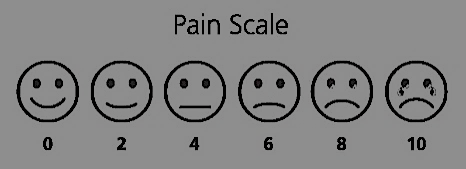 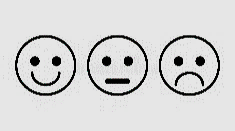 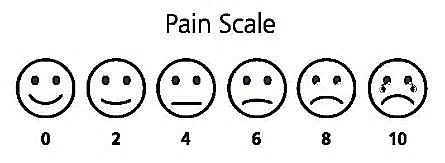 Mark your response to each statement  with an “X”I understood the requirements for my child to graduate.I knew ways to help my child graduate.I was making sure my child understands the graduation requirements.I knew how to find resources for parents on graduation requirements. How much do I know about this topic AFTER participating in the workshop?How much do I know about this topic AFTER participating in the workshop?How much do I know about this topic AFTER participating in the workshop?How much do I know about this topic AFTER participating in the workshop?LittleSomeA lotMark your response to each statement  with an “X”Mark your response to each statement  with an “X”I understand the requirements for my child to graduate.I know ways to help my child graduate.I am making sure my child understands the graduation requirements.I know how to find resources for parents on graduation requirements. What are two things you will do at home with your child that you learned in the workshop?What other topics would you like information on or what part of this presentation would you like to know more about?